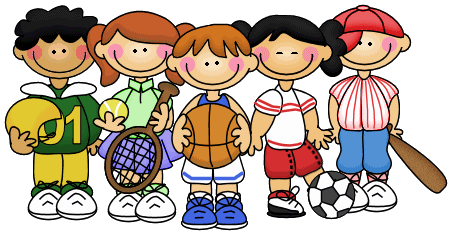  Mechelen 16 september 2021
Beste ouder(s)Op donderdag 16 september 2021 organiseren we onze eerste sportdag in de kleuterschool. We maken een echt sportpaleis van onze school en we organiseren allerlei sportieve spelletjes.Uw kinderen dragen die dag sportieve en gemakkelijk zittende kleding waarmee ze vlot kunnen bewegen (ook regenjasje indien nodig).Net zoals op een gewone schooldag kan een stukje fruit en een koek als tussendoortje. 
Tijdens de middag eten alle kleuters hun boterhammen op. Kleuters die normaal ’s middags thuis gaan eten, kunnen dat ook op die dag doen.Opgelet! Wij beginnen terug om 13u30.Vriendelijke groetenjuf Brenda